                                                                                               JEUGDVOETBAL GROOT-RIEMST                  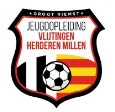 SPELERSFICHE 2017 – 2018  	CATEGORIE ……….NAAM:………………..........................		VOORNAAM:……………………………………………….ADRES:……………………………………….            ………………………………………..GEBOORTEDATUM EN PLAATS: ……………………………………………………………………………………….NATIONALITEIT:…………………………HUISARTS:………………………………….		BLOEDGROEP:…………………………………………….TANDARTS:………………………………..LENGTE:…………………………………….		GEWICHT:…………………………………………………..E-MAIL:……………………………………………………………………………………………………………………………GSM:…………………………………………ANDERE INLICHTINGEN OF OPMERKINGEN (aandoeningen/allergieën): …………………………………………………………………………………………………………………….....................Linksvoetig / Rechtsvoetig (schrappen wat niet past)POSITIE VORIG JAAR: ………………………………………………VOORKEURSPOSITIE:……………………………………………….INSTELLING OP JE POSITIE: aanvallend / verdedigend (schrappen wat niet past)Niveau vorig seizoen: GEWESTELIJK / PROVINCIAAL / INTERPROVINCIAAL (schrappen wat niet past)VAKANTIE : van …………… tot en met …………..Gegevens ouders of voogd Naam vader: …………………………………………………………..GSM vader:……………………………………………………………..E-mail adres vader:………………………………………………………………………………………….Naam moeder:………………………………………………………..GSM moeder:………………………………………………………….E-mailadres moeder: ……………………………………………………………………………………..Gelieve deze fiche zo correct mogelijk in te vullen. Deze informatie blijft strikt vertrouwelijk en wordt enkel ingezien door de jeugdcoördinatoren en/of trainer. Foto’s genomen tijdens wedstrijden en of evenementen georganiseerd door de club, mogen gebruikt worden ter promotie van de club, in beeldverslagen op de website. Door in te schrijven bij onze jeugdopleiding, verklaart u zich akkoord met het huishoudelijk reglement dat u op onze website vindt. Handtekening ouders/voogdDatum: ……. /……. / 2017